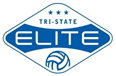 PLAYER PROFILE:  (Please print legibly)Player Name: __________________________________	Player Date of Birth:  ______________TSE Team: (circle one)  11 Blue   12 Blue   13 Blue   13 White   14 Blue   14 White    15 Blue   15 White   16 Blue   16 White   17 Blue   17 White   18 Blue  11 Gray   12 Gray     13 Gray   14 Gray     15 GrayPlayer Date of Birth: _______________________Player School:  ________________________  Current Grade:  ____  Grad Year: _______Player Address: ___________________________________________________________Player Home phone: ___________________  Player Cell phone: ____________________Position: ______	_______      Height __________  	Right or Left handed __________Preferred Jersey#:  1st Choice ____  2nd Choice _____ 3rd Choice _____Mother’s Name: _____________________________________  Mother’s Email Address: ______________________________  Mother’s Cell Phone: _____________________Father’s Name: ______________________________________  Father’s Email Address: _______________________________  Father’s Cell Phone: ____________________Please include any additional email addresses you would like included in email correspondence.______________________________________________________________________________________________Scroll down to next player form2017-18 Tri-State Elite Volleyball Parent and Player Contract_________________________________(player) desires to participate in the Junior Olympic Volleyball Program administered by Tri-State Elite Volleyball.___________________________________(Parent) is the parent and/or guardian of Player and gives permission to participate in the activities of Tri-State Elite Volleyball.In exchange for Tri-State Elite Volleyball’s agreement to select Player to be a member of Tri-State Elite Volleyball for the 2017-18 volleyball season, The Parent and Player agree to:1.      Pay all Tri-State Elite Volleyball fees2.      Become familiar with and adhere to all Tri-State Elite Volleyball and team rules and regulations pertaining to players and parents.Player and Parent understand and acknowledge that volleyball is a rigorous and potentially dangerous activity and that participation in practices and matches poses risks to Player’s well-being. Player and Parent, nonetheless, desire Player’s participation and release and hold harmless Tri-State Elite Volleyball and its officers and coaches from any liability in the event of injury to Player.  Additionally, Player and Parent understand that Tri-State Elite Volleyball and its employees are not responsible for athletes outside of practice/competition times and locations (i.e. hotels, transportation, etc.). Player and Parent understand that personal player development is of utmost importance to the Club, its directors and coaching staff. We also understand that the player must contribute to this development by her level of commitment to the team during practices and at tournaments, her attitude and dedication, and sportsmanship off and on the court.  Parent and Player understand that playing time at tournaments is not a guarantee in return for payment of club fees.  Player and Parent understand that failure to pay Tri-State Elite Volleyball fees may result in the Player being suspended from full participation in the team or may result in suspension or dismissal from Tri-State Elite Volleyball.  Player and Parent understand that Team fees must be paid in full, regardless of the duration of participation, because club membership is limited and others were denied a position by your acceptance of a roster position.Player and Parent understand this agreement, and in doing so, agree to support Player’s participation in Tri-State Elite Volleyball. This support includes participation in all tournaments, which includes AAU Nationals during the month of June for our designated National teams.  Player and Parent herein approve the use of Player/Team photography in Club matters, which include but are not limited to: tselitevb.com, newspaper submissions, other volleyball exchange sites (such as prepvolleyball.com) etc.Printed Name of Player                   	___________________________________Signature of Player                         	___________________________________ Printed Name of Parent/Date          	___________________________________                      	Signature of Parent/Date                	___________________________________  Scroll down to next player forms and linksNeeded for 11 Blue, 12 Blue and ALL Regional teams.Link to USA Volleyball Medical Release form. Print, fill out and bring with you to Open House.http://www.pioneervb.com/pdfs/Medical%20Forms/Player%20Medical%20Release.pdfNeeded for 11 Blue, 12 Blue and ALL Regional teams.Link to register USAV.  When asked for club name choose “Undecided”.  I will have you moved into the TSE club.  TSE will pay registration fee once you are registered.  This is included in your TSE Player Fee.  Please do this asap.  PLEASE MAKE SURE YOU REGISTER THROUGH THE PIONEER REGION AND NOT THE OHIO VALLEY REGION.  If you have already registered through the OVR, please let me know and I will get you moved over to the Pioneer Region.  If you paid any fees to the OVR, you will have to contact them for any refunds.  Tri-State Elite is affiliated with the Pioneer Region for USAV.http://www.pioneervb.com/clubs.htmlNeeded for all National teams 13’s through 18’s A link to register JVA will be emailed out to families in November. All players will be registered through AAU.  I will take care of registering all players and paying fees.  Fees are included in your TSE player fees.  You will receive an email from AAU once your daughter is registered.  Any questions regarding registrations and forms, please contact,Teresa SchreiverTSE Club Administratortristate.elitevb@gmail.com